
 財團法人台南市私立萬安社會福利慈善事業基金會 
101年接受現金、實物捐贈紀錄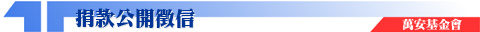 ※感謝各界善心人士鼎力贊助，以上捐贈名單若有漏列，敬祈見諒！
財團法人台南市私立萬安社會福利慈善事業基金會
住址：台南市新營區東山三路171號
TEL：06-6330506
建議瀏覽環境：800*600或1024*768 , IE 5.0以上 , Flash Player 6.0日 期捐 贈 者 姓 名捐贈金額收據編號指定用途101.01.03蘇金安1,000元NO.000401-101.01.18孫培綱10,000元NO.000402指定捐贈仁愛堂101.01.21曾登國4,000元NO.000403-101.03.01曾登國4,000元NO.000404-101.04.02曾登國4,000元NO.000406-101.04.25曾登國4,000元NO.000407-101.05.22臺南市政府工務局
(蘇金安)1,000元NO.000408-101.06.21張麗雪1,100,000元NO.000409-101.06.29曾登國8,000元NO.000410-101.09.05君安實業9,000元NO.000411-101.09.21權威國際人力
資源顧問有限公司7,000元NO.000412-101.12.06權威國際人力
資源顧問有限公司3,000元NO.000413-101.12.13臺南市政府工務局
(蘇金安)5,000元NO.000414-